Mateřská škola Středokluky, p.o.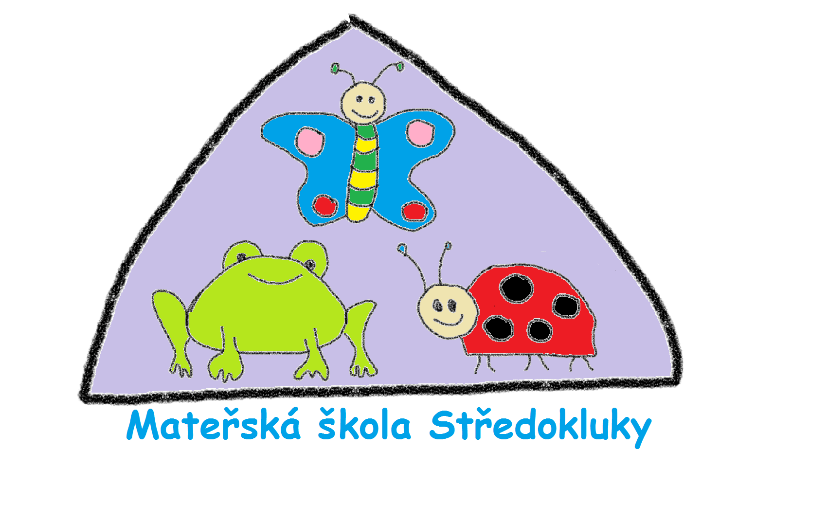 vyhlašujeZÁPIS DO MŠ pro školní rok 2020/2021dne 6. KVĚTNA 2020 od 14.00 do 17.00 hodinv ředitelně MŠ, Starý vrch 102, Středokluky.S sebou:- rodný list dítěte, občanský průkaz- vyplněnou žádost o přijetí (od dubna k dostání na webu MŠ: msstredokluky.cz, přímo v MŠ či na OÚ Středokluky)- cizinci předloží potvrzení i povolení k trvalému pobytu na dobu delší než 90 dnů- žádost o přijetí dítěte musí být potvrzena lékařem